PENGARUH KEPEMIMPINAN TERHADAPDISIPLIN KERJA KARYAWAN PADA BAGIAN PRODUKSIPT FOXIMAS MANDIRI BANDUNGSkripsi
Diajukan Untuk Memenuhi Salah Satu Syarat Dalam Menempuh Ujian Sarjana Program Strata SatuPada Program Studi Administrasi BisnisOleh :Meilita Sartika SinagaNPM. 152040140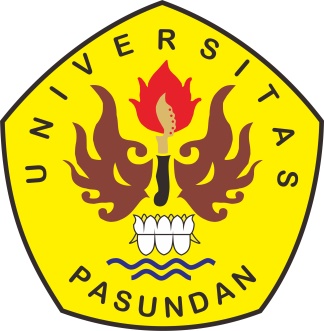 FAKULTAS ILMU SOSIAL DAN ILMU POLITIKUNIVERSITAS PASUNDANBANDUNG2019KATA PENGANTARSalam sejahtera bagi kita semua	Puji Syukur kepada Tuhan Yang Maha Esa atas segala rahmat dan karuniaNya sehingga skripsi ini dapat diselesaikan dengan segala keterbatasan, akhirnya peneliti dapat menyelesaikan skripsi degan judul “PENGARUH KEPEMIMPINAN TERHADAP DISIPLIN KERJA KARYAWAN PADA BAGIAN PRODUKSI PT FOXIMAS MANDIRI BANDUNG”. Skripsi ini merupakan salah satu syarat dalam menyelesaikan studi sarjana strata satu pada prodi Administrasi Bisnis Fakultas Ilmu Sosial dan llmu Politik Universitas Pasundan Bandung.	Peneliti menyadari bahwa skripsi ini masih jauh dari sempurna, mengingat keterbatasan dan kemampuan peneliti dalam menyusun skripsi ini. Namun dengan segala kerendahan hati peneliti menyadari masih banyak terdapat kekurangan, sehingga peneliti mengharapkan adanya kritik dan saran yang membangun demi kesempurnaan skripsi ini.	Terwujudnya skripsi ini tidak terlepas dari bantuan, bimbingan, doa serta pengarahan yang sangat berharga dari berbagai pihak. Untuk itu dengan segala kerendahan hati, peneliti ingin menyampaikan banyak terimakasih kepada yang terhormat Dr. Heri Erlangga S.Sos., M. Pd. selaku pembimbing yang telah meluangkan waktu, tenaga disela-sela kesibukan untuk membimbing dan menuntun peneliti dalam proses penyusunan skripsi dari awal sampai akhir.	Pada kesempatan ini, peneliti mengucapkan rasa terimakasih dan rasa hormat yang setinggi-tingginya kepada:Bapak Prof. Dr. Ir. H. Eddy Jusuf Bp. M.Si., M.Kom, selaku Rektor Universitas Pasundan Bandung.Bapak M. Budiana, S. IP., M.Si, selaku Dekan Fakultas Ilmu Sosial dan Ilmu Politik Universitas Pasundan.Bapak Dr. Heri Erlangga, M.Pd, selaku Wakil Dekan I Fakultas Ilmu Sosial dan Ilmu Politik Universitas Pasundan Bandung, sekaligus dosen pembimbingBapak Dr. Sutrisno, S.Sos., M.Si, selaku Wakil Dekan II Fakultas Ilmu Sosial dan Ilmu Politik Universitas Pasundan Bandung.Bapak Drs. H. Sumardhani, M.Si, selaku Wakil Dekan III Fakultas Ilmu Sosial dan Ilmu Politik Universitas Pasundan Bandung.Ibu Ida Hindarsah S.Sos., M.Si, selaku Ketua  Jurusan Ilmu Administrasi Bisnis Fakultas Ilmu Sosial dan Ilmu Politik Universitas Pasundan Bandung.Ibu Siti Patimah, S.E., M.Si, selaku Sekretaris Jurusan Ilmu Administrasi Bisnis Fakutas Ilmu Sosial dan Ilmu Politik Universitas Pasundan  Bandung.Ibu Nurhayati, S.Sos., M.Si, selaku Koordinator Laboratorium  Jurusan Ilmu Administrasi Bisnis Fakultas Ilmu Sosial dan Ilmu Politik Universitas Pasundan Bandung.Seluruh Dosen  Jurusan Ilmu Administrasi Bisnis Fakultas Ilmu Sosial dan Ilmu Politik Universitas Pasundan Bandung.Staf Program Studi Ilmu Administrasi Bisnis Fakultas Ilmu Sosial dan Ilmu Politik Universitas Pasundan Bandung.Kedua orang tua yang sudah memberikan dorongan serta doa sehingga peneliti dapat menyelesaikan l iniSeluruh staf Geng George Aneng, Rima, Tyara, Mukti, Tri, Umi, Rizki, Sastra, Ega, Firman, Hanang yang telah memberikan warna selama masa perkuliahan.Tim seperjuangan beserta teman-teman tercinta dan juga terimakasih angkatan 2015 Jurusan Ilmu Administrasi Bisnis. Terimakasih banyak atas doa dan dukungan serta kerja samanya.Peneliti mengucapkan rasa terima kasih kepada semua pihak dan apabila ada yang tidak tersebutkan, peneliti mohon maaf, dengan besar harapan semoga skripsi ini dapat bermanfaat khususnya bagi peneliti sendiri dan umumnya bagi pembaca. Bagi para pihak yang telah membantu dalam penulisan skripsi ini semoga segala kebaikannya mendapatkan balasan yang berlimpah dari Tuhan Yang Maha Esa, AminBandung, 26 November 2018      Meilita Sartika SinagaDAFTAR RIWAYAT HIDUPIdentitas DiriNama					: Meilita Sartika SinagaTempat, Tanggal Lahir		: Bandung, 16 Mei 1997Anak Ke				: 5 dari 5 BersaudaraAgama					: Kristen ProtestanPekerjaan		: MahasiswaAlamat	: Kp. Sangkali Rt.01 Rw. 07 Kec. Soreang      Desa. Cingcin Kab. BandungNo. Tlp/HP				: 089662488048 E-mail					: meilitasartika@gmail.com Nama Orang TuaAyahNama Lengkap  Ayah		: Muller SinagaPekerjaan Ayah			: WiraswastaPendidikan Terakhir Ayah	: SMPIbuNama Lengkap Ibu		: Oloria SagalaPekerjaan Ibu			: WiraswastaPendidikan Terakir Ibu		: SDPendidikan FormalSDN Cibogor II			: Tahun Lulus 2009SMPN 1 Soreang			: Tahun Lulus 2012SMA Angkasa Lanud Sulaiman	: Tahun Lulus 2015Universitas Pasundan Bandung	: Tahun 2015-2019Pengalaman OrganisasiAnggota PASKIBRA SMPN 1 Soreang Tahun 2011Anggota Himpunan Mahasiswa Administrasi Bisnis Divisi KOMINFO periode 2015-2017Sekretaris Persekutuan Mahasiswa Kristen Universitas Pasundan periode 2016-2018DAFTAR PUSTAKASumber buku :Thoha, Miftah. 2017. Kepemimpinan Dalam Manajemen. DEPOK : PT RajaGrafindo PersadaMangkunegara. 2017. Manajemen Sumber Daya Manusia Perusahaan. Bandung: PT Remaja RosdakaryaHasibuan, Malayu. 2017. Manajemen Sumber Daya Manusia. Jakarta : PT Bumi AksaraEdy Sutrisno. 2017. Manajemen Sumber Daya Manusia. Jakarta : KencanaSugiyono. 2017. Metode Penelitian Kuantitatif, Kualitatif, dan R&D. Bandung : AlfabetaSuwatno dan Priansa Donni Juni. 2016. Manajemen SDM dalam organisasi Publik dan Bisnis. Bandng: AlfabetaArikunto, Suharsimi. 2014. Prosedur Penelitian suatu pendekatan paktik. Jakarta: Rineka CiptaSugiyono. 2009. Metode Penelitian Bisnis. Bandung: AlfabetaSumber skripsi:Fahmi Andri Riadi. 2018. Pengaruh Kepemimpinan terhadap Kinerja Karyawan pada bagian supervisor BDO PT. Nusantara Card Semesta cabang Bandung. Fisip Administrasi Bisnis Unpas.Sumber lain:http://download.portalgaruda.org/article.php?article=502107&val=10313&title=PENGARUH%20KEPEMIMPINAN%20TERHADAP%20DISIPLIN%20KERJA%20KARYAWAN%20PADA%20PT.%20BANK%20SYARIAH%20MANDIRI (diakses pada 25 November, pukul 2018 23:16)https://openlibrary.telkomuniversuty.ac.id/pustaka/files/65626/jurnal_eproc/pengaruh-gaya-kepemimpinan-terhadap-disiplin-kerja-karyawan-di-kantor-pusat-pt-sarana-usaha-sejahtera-insanpalapa-pt-rasapala-.pdf (diakses pada 26 November 2018, pukul 18:45)LEMBAR PENGESAHANPENGARUH KEPEMIMPINAN TERHADAP DISIPLIN KERJA KARYAWAN PADA BAGIAN PRODUKSI PT FOXIMAS MANDIRI BANDUNGOlehMeilita Sartika SinagaNIM 152040140Telah Disetujui/Disahkan pada............................................................................MenyetujuiPembimbingDr. Heri Erlangga S.Sos., M. Pd.NIDN. 0414067002MengetahuiDekan						KetuaProdiFakultas Ilmu Sosial dan Ilmu Politik			Ilmu Administrasi BisnisM. budiana, S.IP,M.Si.		     Ida Hindarsah,S.Sos,MM, M.Si   NIDN. 0402047002				     NIDN. 043110701DAFTAR LAMPIRANTerlampir 1	Pedoman wawancaraTerlampir 2	Angket